UMW/AZ/PN-59/20			                                                                Wrocław, 10.06.2020 r.NAZWA POSTĘPOWANIA  Dostawa sprzętu laboratoryjnego na potrzeby jednostek Uniwersytetu Medycznego we Wrocławiu.INFORMACJA Z OTWARCIA OFERTW dniu 10.06.2020 r. w pokoju 3A 108.1 (III piętro) mieszczącym się w budynku Uniwersytetu Medycznego im. Piastów Śl. we Wrocławiu przy ul. Marcinkowskiego 2-6, otwarto oferty na przedmiotowe postępowanie.Bezpośrednio przed otwarciem ofert Zamawiający podał kwoty, jakie zamierza przeznaczyć na sfinansowanie przedmiotu zamówienia, które wynoszą brutto (odpowiednio dla danej części): 102 000,00 zł	część 1 12 362,83 zł	część 2 22 000,00 zł	część 3 53 700,00 zł	część 4   9 000,00 zł	część 5 18 500,00 zł	część 6 20 618,00 zł	część 7 30 500,00 zł	część 8   6 000,00 zł	część 9 13 290,00 zł	część 10   9 868,39 zł	część 11Kryteria oceny ofert:Część 1-4, 7, 9-10 Cena realizacji przedmiotu zamówienia – 60 %,Termin realizacji przedmiotu zamówienia – 20 %,Okres gwarancji - 20 %.Część 5, 111)	Cena realizacji przedmiotu zamówienia – 60 %,2)	Termin realizacji przedmiotu zamówienia – 30 %,3)	Okres gwarancji - 10 %.Część 6Cena realizacji przedmiotu zamówienia – 60 %,Termin realizacji przedmiotu zamówienia – 40 %,Część 8Cena realizacji przedmiotu zamówienia – 60 %,Okres gwarancji - 40 %.Część 1Komputerowa zamrażarka do kontrolowanego zamrażania materiałów biologicznych w workach na potrzeby Katedry i Kliniki Hematologii, Nowotworów Krwi i Transplantacji SzpikuOfertę złożył następujący Wykonawca, wymieniony w tabeli: Warunki płatności – zgodnie z treścią SIWZ.Część 2 Zestaw do analizy białek na potrzeby Katedry i Zakładu Biologii Molekularnej i KomórkowejOfertę złożył następujący Wykonawca, wymieniony w tabeli: Warunki płatności – zgodnie z treścią SIWZ.Część 3Naczynie kriogeniczne z wózkiem i monitorem poziomu azotu na potrzeby Katedry i Zakładu Immunologii KlinicznejOferty złożyli następujący Wykonawcy, wymienieni w tabeli: Warunki płatności - zgodnie z treścią SIWZ.Część 4 Zamrażarka niskotemperaturowa - 86 st. C na potrzeby Pracowni Przesiewowych Testów Aktywności Biologicznej i Gromadzenia Materiału BiologicznegoOferty złożyli następujący Wykonawcy, wymienieni w tabeli: Warunki płatności – zgodnie z treścią SIWZ.Część 5Autoklaw przenośny na potrzeby Katedry i Zakładu PatomorfologiiOferty złożyli następujący Wykonawcy, wymienieni w tabeli: Warunki płatności – zgodnie z treścią SIWZ.Część 6Mini inkubator z termostatem i funkcją wytrząsania oraz z wyposażeniem dodatkowym na potrzeby Katedry i Zakładu Farmakognozji i Leku RoślinnegoOferty złożyli następujący Wykonawcy, wymienieni w tabeli: Okres gwarancji poz. 1 i 2 – 24 miesiąceWarunki płatności – zgodnie z treścią SIWZ.Część 7 Wirówka z chłodzeniem i wyposażeniem na potrzeby Katedry i Kliniki Chorób Wewnętrznych, Pneumonologii i AlergologiiOfertę złożył następujący Wykonawca, wymieniony w tabeli: Warunki płatności – zgodnie z treścią SIWZ.Część 8Inkubator z atmosferą CO2/O2 na potrzeby Samodzielnej Pracowni Biofizyki Układu NerwowegoOferty złożyli następujący Wykonawcy, wymienieni w tabeli: Warunki płatności – zgodnie z treścią SIWZ.Termin realizacji: poz. 1–6 - 5 tygodniCzęść 9 Pompa perystaltyczna na prąd stały na potrzeby Samodzielnej Pracowni Biofizyki Układu NerwowegoOfertę złożył następujący Wykonawca, wymieniony w tabeli: Warunki płatności – zgodnie z treścią SIWZ.Część 10Infuzyjna pompa strzykawkową z nakładką na 10 strzykawek na potrzeby Samodzielnej Pracowni Biofizyki Układu NerwowegoOfertę złożył następujący Wykonawca, wymieniony w tabeli: Warunki płatności – zgodnie z treścią SIWZ.Część 11Trans Blot Turbo na potrzeby Katedry i Zakładu Biochemii LekarskiejOfertę złożył następujący Wykonawca, wymieniony w tabeli: Warunki płatności – zgodnie z treścią SIWZ.Z upoważnienia Rektora Kierownik Działu Zamówień Publicznych UMWmgr Monika Komorowska 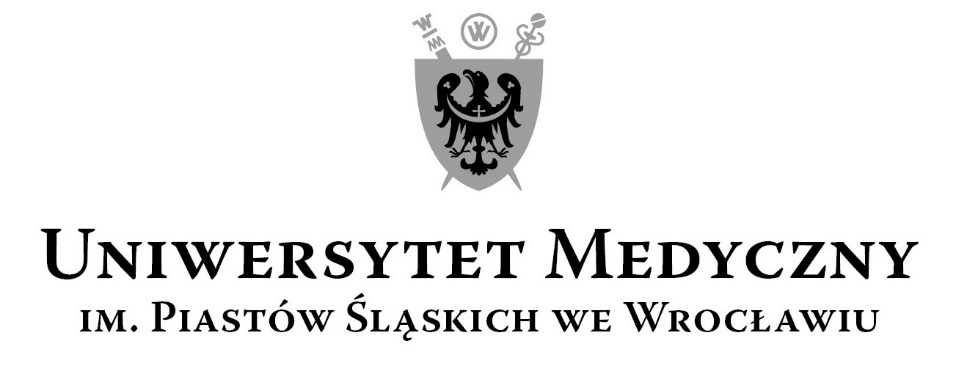 50-367 Wrocław, Wybrzeże L. Pasteura 1Dział Zamówień Publicznych UMWul. Marcinkowskiego 2-6, 50-368 Wrocławfaks 71 / 784-00-45e-mail: edyta.szyjkowska@umed.wroc.pl50-367 Wrocław, Wybrzeże L. Pasteura 1Dział Zamówień Publicznych UMWul. Marcinkowskiego 2-6, 50-368 Wrocławfaks 71 / 784-00-45e-mail: edyta.szyjkowska@umed.wroc.plL.p.Wykonawca, adresCena brutto przedmiotu zamówieniaTermin realizacji przedmiotu zamówienia Okres gwarancji przedmiotu zamówienia1.SYL&ANT Instruments inż. Józef Nitka
Aparatura Naukowo-Badawcza, Kontrolno-Pomiarowa i Elektronika Przemysłowa
Niewiesze
ul. Piskowicka 12
44-172 Poniszowice k/Gliwic100 008,00 zł6 tygodni25 miesięcy1.SYL&ANT Instruments inż. Józef Nitka
Aparatura Naukowo-Badawcza, Kontrolno-Pomiarowa i Elektronika Przemysłowa
Niewiesze
ul. Piskowicka 12
44-172 Poniszowice k/GliwicL.p.Wykonawca, adresCena brutto przedmiotu zamówieniaTermin realizacji przedmiotu zamówienia Okres gwarancji przedmiotu zamówienia1.BIO-RAD Polska Sp. z o.o.
ul. Przyokopowa 33
01-208 Warszawa9 644,41 zł4 tygodnie12 miesięcy   1.BIO-RAD Polska Sp. z o.o.
ul. Przyokopowa 33
01-208 WarszawaL.p.Wykonawca, adresCena brutto przedmiotu zamówieniaTermin realizacji przedmiotu zamówienia Okres gwarancji przedmiotu zamówienia1.WOLSKI TW DEALER
ul. Hallera 6
43-200 Pszczyna24 732,00 zł2 tygodnie36 miesięcy1.WOLSKI TW DEALER
ul. Hallera 6
43-200 Pszczyna2.Cryogen Jan Pilch
ul. Modrzewiowa 4
43-424 Drogomyśl20 307,30 zł4 tygodnie30 miesięcy2.Cryogen Jan Pilch
ul. Modrzewiowa 4
43-424 Drogomyśl3.SYL&ANT Instruments
Aparatura naukowo-Badawcza, Kontrolno-Pomiarowa i Elektronika Przemysłowa
Niewiesze
ul. Piskowicka 12
44-172 Poniszowice k/Gliwic25 491,75 zł2 tygodnie25 miesięcy3.SYL&ANT Instruments
Aparatura naukowo-Badawcza, Kontrolno-Pomiarowa i Elektronika Przemysłowa
Niewiesze
ul. Piskowicka 12
44-172 Poniszowice k/GliwicL.p.Wykonawca, adresCena brutto przedmiotu zamówieniaTermin realizacji przedmiotu zamówienia Okres gwarancji przedmiotu zamówienia1.Cheminst Polska
Aleksander Prychidny
ul. Trzebnicka 7A, Szczodre
55-095 Mirków k/Wrocławia46 005,00 zł5 tygodni37 miesięcy1.Cheminst Polska
Aleksander Prychidny
ul. Trzebnicka 7A, Szczodre
55-095 Mirków k/Wrocławia2.ALAB Sp. z o.o.
ul. Stępińska 22/30 lok. 222
00-739 Warszawa53 628,00 zł2 tygodnie60 miesięcy2.ALAB Sp. z o.o.
ul. Stępińska 22/30 lok. 222
00-739 WarszawaL.p.Wykonawca, adresCena brutto przedmiotu zamówieniaTermin realizacji przedmiotu zamówienia Okres gwarancji przedmiotu zamówienia1.Th. Geyer Polska Sp. z o.o.
ul. Czeska 22A
03-902 Warszawa10 701,00 zł2 tygodnie13 miesięcy1.Th. Geyer Polska Sp. z o.o.
ul. Czeska 22A
03-902 Warszawa2.ALCHEM GRUPA Sp. z o.o.
ul. Polna 21
87-100 Toruń10 945,20 zł3 tygodnie12 miesięcy 2.ALCHEM GRUPA Sp. z o.o.
ul. Polna 21
87-100 Toruń3.VWR International Sp. z o.o.
ul. Limbowa 5
80-175 Gdańsk9 717,00 zł2 tygodnie13 miesięcy3.VWR International Sp. z o.o.
ul. Limbowa 5
80-175 Gdańsk4.A-Biotech M. Zemanek-Zboch 
Spółka Jawna
ul. Strzegomska 260a/4
54-432 Wrocław8 733,00 zł2 tygodnie24 miesiące4.A-Biotech M. Zemanek-Zboch 
Spółka Jawna
ul. Strzegomska 260a/4
54-432 WrocławL.p.Wykonawca, adresCena brutto przedmiotu zamówieniaTermin realizacji przedmiotu zamówienia 1.Th. Geyer Polska Sp. z o.o.
ul. Czeska 22A
03-902 Warszawa13 663,39 zł6 tygodni1.Th. Geyer Polska Sp. z o.o.
ul. Czeska 22A
03-902 Warszawa2.ALCHEM GRUPA Sp. z o.o.
ul. Polna 21
87-100 Toruń16 031,82 zł 6 tygodni2.ALCHEM GRUPA Sp. z o.o.
ul. Polna 21
87-100 ToruńL.p.Wykonawca, adresCena brutto przedmiotu zamówieniaTermin realizacji przedmiotu zamówienia Okres gwarancji przedmiotu zamówienia1.MPW MED. INSTRUMENTS
Spółdzielnia Pracy
ul. Boremlowska 46
04-347 Warszawa20 614,74 zł2 tygodnie25 miesięcy1.MPW MED. INSTRUMENTS
Spółdzielnia Pracy
ul. Boremlowska 46
04-347 WarszawaL.p.Wykonawca, adresCena brutto przedmiotu zamówieniaOkres gwarancji przedmiotu zamówienia1.SANLAB J. Kaczorek, M. Bińczak Sp.J.
ul. Andrychowska 7
01-447 Warszawa29 667,60 zł25 miesięcy1.SANLAB J. Kaczorek, M. Bińczak Sp.J.
ul. Andrychowska 7
01-447 Warszawa2.Th. Geyer Polska Sp. z o.o.
ul. Czeska 22A
03-902 Warszawa36 640,47 zł25 miesięcy2.Th. Geyer Polska Sp. z o.o.
ul. Czeska 22A
03-902 Warszawa3.KENDROLAB Sp. z o.o.
ul. Ciesielska 18
04-653 Warszawa43 652,70 zł25 miesięcy3.KENDROLAB Sp. z o.o.
ul. Ciesielska 18
04-653 Warszawa4.Witko Sp. z o.o.
ul. Piłsudskiego 143
92-332 Łódź45 510,00 zł24 miesiące   4.Witko Sp. z o.o.
ul. Piłsudskiego 143
92-332 Łódź5.Argenta Sp. z o.o. Sp.k.
ul. Polska 114
60-401 Poznań44 544,45 zł36 miesięcy5.Argenta Sp. z o.o. Sp.k.
ul. Polska 114
60-401 Poznań6ALAB Sp. z o.o.
ul. Stępińska 22/30 lok. 222
00-739 Warszawa48 771,96 zł36 miesięcy6ALAB Sp. z o.o.
ul. Stępińska 22/30 lok. 222
00-739 WarszawaL.p.Wykonawca, adresCena brutto przedmiotu zamówieniaTermin realizacji przedmiotu zamówienia Okres gwarancji przedmiotu zamówienia1.Watson-Marlow Sp. z o.o.
ul. Fosa 25
02-768 Warszawa6 389,85 zł3 tygodnie36 miesięcy1.Watson-Marlow Sp. z o.o.
ul. Fosa 25
02-768 WarszawaL.p.Wykonawca, adresCena brutto przedmiotu zamówieniaTermin realizacji przedmiotu zamówienia Okres gwarancji przedmiotu zamówieniaScience Products GmbH
Hofheimer Straße 63
D-65719 Hofheim
Deutschland/ Niemcy12 142,15 zł5-10 tygodni24 miesiąceScience Products GmbH
Hofheimer Straße 63
D-65719 Hofheim
Deutschland/ NiemcyL.p.Wykonawca, adresCena brutto przedmiotu zamówieniaTermin realizacji przedmiotu zamówienia Okres gwarancji przedmiotu zamówienia1.BIO-RAD Polska Sp. z o.o.
ul. Przyokopowa 33
01-208 Warszawa12 362,83 zł4 tygodnie12 miesięcy              1.BIO-RAD Polska Sp. z o.o.
ul. Przyokopowa 33
01-208 Warszawa